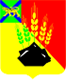 АДМИНИСТРАЦИЯ МИХАЙЛОВСКОГОМУНИЦИПАЛЬНОГО РАЙОНАПОСТАНОВЛЕНИЕ 02.03.2022                                               с. Михайловка                                                 № 199-паОб утверждении форм документов, используемых при осуществлении муниципального контроля, не утвержденных приказом Министерства экономического развития Российской Федерации от 31.03.2021 № 151 «О типовых формах документов, используемых контрольным (надзорным) органом»В соответствии с частью 3 статьи 21 Федерального закона от 31.07.2020 № 248-ФЗ «О государственном контроле (надзоре) и муниципальном контроле в Российской Федерации» администрация Михайловского муниципального районаПОСТАНОВЛЯЕТ:1. Утвердить прилагаемые типовые формы документов, используемых при осуществлении администрацией Михайловского муниципального района муниципального контроля на автомобильном транспорте и в дорожном хозяйстве в границах населенных пунктов Михайловского муниципального района, муниципального земельного контроля в границах Михайловского муниципального района, муниципального жилищного контроля в Михайловском муниципальном районе:1.1. Типовую форму уведомления о проведении профилактического визита (приложение № 1);1.2. Типовую форму мотивированного представления о проведении контрольного (надзорного) мероприятия (приложение № 2);1.3. Типовую форму мотивированного представления о направлениипредостережения о недопустимости нарушения обязательных требований (приложение № 3);1.4. Типовую форму мотивированного представления об отсутствии основания для проведения контрольного (надзорного) мероприятия (приложение № 4);1.5. Типовую форму рекомендаций по соблюдению обязательных требований, проведении иных мероприятий, направленных на профилактику рисков причинения вреда (ущерба) охраняемым законом ценностям (приложение № 5);1.6. Типовую форму акта о невозможности проведения контрольного (надзорного) мероприятия, предусматривающего взаимодействие с контролируемым лицом (приложение № 6);1.7. Типовую форму мотивированного представления о приостановлении срока проведения контрольного (надзорного) мероприятия (приложение № 7);1.8. Типовую форму запроса письменных свидетельств (приложение № 8);1.9. Типовую форму письменного объяснения (приложение № 9);1.10. Типовую форму решения о признании результатов контрольного (надзорного) мероприятия недействительными (приложение № 10);1.11. Типовую форму решения о внесении изменений в предписание (приложение № 11);1.12. Типовую форму решения об отсрочке исполнения предписания, иного решения (приложение № 12);1.13. Типовую форму решения о приостановлении исполнения решения/о возобновлении ранее приостановленного исполнения решения (приложение № 13);1.14. Типовую форму решения о прекращении исполнения решения (приложение № 14).2. Муниципальному казенному учреждению «Управление по организационно-техническому обеспечению деятельности администрации Михайловского муниципального района» (Корж С.Г.) разместить настоящее постановление на официальном сайте администрации Михайловского муниципального района.3. Контроль над исполнением настоящего постановления возложить на первого заместителя главы администрации муниципального района Зубок П.А.Глава Михайловского муниципального района –Глава администрации района                                                       В.В. АрхиповПриложение № 1УТВЕРЖДЕНОпостановлением администрации Михайловского муниципального районаот 02.03.2022 № 199-паАдминистрация Михайловского муниципального района692651, Приморский край, Михайловский район, с. Михайловка, ул. Красноармейская, 16.8(42346)2-39-56, 8(42346)2-39-07, адрес эл. почты mihcontrol@mikhprim.ruУведомлениео проведении профилактического визита*«____» ______ 20___ года            _______час. _____мин.                   № ______Отметка о размещении (дата и учетный номер) сведений об уведомлении в едином реестре контрольных (надзорных) мероприятий_________________________________________________________________Администрация Михайловского муниципального района уведомляет _________________________________________________________________(наименование контролируемого лица, ИНН, адрес)о проведении профилактического визита, который состоится_________________________________________________________________(дата и время проведения профилактического визита)в форме ________________________________________________________________(профилактическая беседа по месту осуществления деятельности контролируемого лица (указать адрес) либо путем использования видео- конференц- связи (со ссылкой на сессию на платформе Zoom)Должностное - (ые) лицо - (лица) администрации Михайловского муниципального района уполномоченное - (ые) на проведение профилактического визита:1. ______________________________________________________________________________________________________________________________________________________(фамилия, имя, отчество, должность)2. ___________________________________________________________________________________________________________________________(фамилия, имя, отчество, должность)Основание проведения профилактического визита:_________________________________________________________________(указать в соответствии с ч. 4 ст. 52 Федерального закона от 31.06.2020  № 248-ФЗ «О государственном контроле (надзоре) и муниципальном контроле в Российской Федерации») В ходе профилактического визита _________________________________________________________________________________________________________________________________________________(наименование юридического лица, индивидуального предпринимателя, гражданина)будет проинформировано об обязательных требованиях, предъявляемых к его деятельности, их соответствии критериям риска, основаниях и о рекомендуемых способах снижения категории риска, а также о видах, содержании и об интенсивности проводимых контрольных (надзорных) мероприятий.* контролируемое лицо вправе отказаться от проведения обязательного профилактического визита, уведомив об этом контрольный (надзорный) орган не позднее чем за три рабочих дня до даты его проведения (ч. 6 ст. 52 Федерального закона от 31.07.2020 № 248-ФЗ «О государственном контроле (надзоре) и муниципальном контроле в Российской Федерации»)Приложение № 2УТВЕРЖДЕНОпостановлением администрации Михайловского муниципального районаот 02.03.2022 № 199-паАдминистрация Михайловского муниципального района692651, Приморский край, Михайловский район, с. Михайловка, ул. Красноармейская, 16.8(42346)2-39-56, 8(42346)2-39-07, адрес эл. почты mihcontrol@mikhprim.ruМОТИВИРОВАННОЕ ПРЕДСТАВЛЕНИЕ о проведении контрольного (надзорного) мероприятия Мною, ____________________________________________________________(указывается наименование должности, фамилия, имя, отчество (при наличии) должностного лица  , подготовившего мотивированное представление о направлении предостережения о недопустимости нарушения обязательных требований)по итогам рассмотрения сведений о причинении вреда (ущерба) или об угрозе причинения вреда (ущерба) охраняемым законом ценностям: ___________________________________________________________________________________________________________________________________________(указываются рассмотренные должностным лицом материалы, иные документы (источник их поступления)установлено основание для проведения контрольного (надзорного) мероприятия (нужное подчеркнуть): подтверждение достоверности сведений о причинении вреда (ущерба) и (или) об угрозе причинения вреда (ущерба) охраняемым законом ценностям___________________________________________________________________________________________________________________________;(указываются ссылки на нормативные правовые акты и их структурные единицы)соответствие объекта контроля параметрам, утвержденным индикаторам риска нарушения обязательных требований, или отклонение объекта контроля от таких параметров_____________________________________________________________________________________________________________________________________________________________________(указываются соответствующие индикаторы риска, утвержденные положением о виде контроля)С учетом изложенного, направляю:____________________________________________________________________________________________(указывается наименование должности, фамилия, имя, отчество (при наличии) должностного лица структурного подразделения (в дательном падеже), уполномоченного на принятие решения о проведении контрольного (надзорного) мероприятия)мотивированное представление о необходимости принятия решения о проведении контрольного (надзорного) мероприятия в отношении:________________________________________________________________________________________________________________________________________________________________________________________________________________________________________________________________________(указывается фамилия, имя, отчество (при наличии) гражданина, наименование организации (ее должностных лиц), индивидуального предпринимателя и (или) его работников, их индивидуальные номера налогоплательщиков)___________________                                                       ____________________           (дата составления)                                                                                           (подпись должностного лица)Приложение № 3УТВЕРЖДЕНОпостановлением администрации Михайловского муниципального районаот 02.03.2022 № 199-паАдминистрация Михайловского муниципального района692651, Приморский край, Михайловский район, с. Михайловка, ул. Красноармейская, 16.8(42346)2-39-56, 8(42346)2-39-07, адрес эл. почты mihcontrol@mikhprim.ruМОТИВИРОВАННОЕ ПРЕДСТАВЛЕНИЕ о направлении предостережения о недопустимости нарушения обязательных требованийМною,____________________________________________________________(указывается наименование должности, фамилия, имя, отчество (при наличии) должностного лица  , подготовившего мотивированное представление о направлении предостережения о недопустимости нарушения обязательных требований)по итогам рассмотрения сведений о причинении вреда (ущерба) или об угрозе причинения вреда (ущерба) охраняемым законом ценностям:____________________________________________________________________________________________________________________________________________(указываются рассмотренные должностным лицом материалы, иные документы (источник их поступления)установлено (нужное подчеркнуть): отсутствие подтверждения достоверности сведений о причинении вреда (ущерба) угрозы причинения вреда (ущерба) или об угрозе причинения вреда (ущерба) охраняемым законом ценностям; невозможность определения параметров деятельности контролируемого лица, соответствие которым или отклонение от которых согласно утвержденным индикаторам риска нарушения обязательных требований является основанием для проведения контрольного (надзорного) мероприятия).Согласно имеющимся в данных в действиях контролируемого лица (контролируемых лиц)_________________________________________________________________________________________________________________(указывается фамилия, имя, отчество (при наличии) гражданина, наименование организации (ее должностных лиц), индивидуального предпринимателя и (или) его работников, их индивидуальные номера налогоплательщиков) усматривается наличие:сведений о готовящихся нарушениях обязательных требований_________________________________________________________________________(указываются ссылки на нормативные правовые акты и их структурные единицы, содержащие обязательные требования, нарушение которых может быть допущено)признаков нарушений обязательных требований _____________________________________________________________________________________(указываются ссылки на нормативные правовые акты и их структурные единицы, содержащие обязательные требования, нарушение которых может быть допущено)отсутствие подтвержденных данных, что нарушение обязательных требований причинило вред (ущерб) охраняемым законом ценностям либо создало угрозу причинения вреда (ущерба) охраняемым законом ценностям:__________________________________________________________________(указываются ссылки на нормативные правовые акты и их структурные единицы, содержащие обязательные требования, нарушение которых может быть допущено)С учетом изложенного, направляю:____________________________________________________________________________________________(указывается наименование должности, фамилия, имя, отчество (при наличии) должностного лица структурного подразделения (в дательном падеже), уполномоченного на объявление предостережения о недопустимости нарушения обязательных требований)мотивированное представление о необходимости принятия решения о направлении предостережения о недопустимости нарушения обязательных требований в отношении:______________________________________________________________________________________________________________________________________________________________________________________________________(указывается фамилия, имя, отчество (при наличии) гражданина, наименование организации (ее должностных лиц), индивидуального предпринимателя и (или) его работников, их индивидуальные номера налогоплательщиков)___________________                                                       ____________________           (дата составления)                                                                                            (подпись должностного лица)Приложение № 4УТВЕРЖДЕНОпостановлением администрации Михайловского муниципального районаот 02.03.2022 № 199-паАдминистрация Михайловского муниципального района692651, Приморский край, Михайловский район, с. Михайловка, ул. Красноармейская, 16.8(42346)2-39-56, 8(42346)2-39-07, адрес эл. почты mihcontrol@mikhprim.ruМОТИВИРОВАННОЕ ПРЕДСТАВЛЕНИЕ об отсутствии основания для проведения контрольного (надзорного) мероприятияМною,____________________________________________________________(указывается наименование должности, фамилия, имя, отчество (при наличии) должностного лица  , подготовившего мотивированное представление о направлении предостережения о недопустимости нарушения обязательных требований)по итогам рассмотрения сведений о причинении вреда (ущерба) или об угрозе причинения вреда (ущерба) охраняемым законом ценностям:____________________________________________________________________________________________________________________________________________(указываются рассмотренные должностным лицом материалы, иные документы (источник их поступления)в соответствии с пп. 3 ч .1, ч. 3 ст. 59 Федерального закона от 31.07.2020 № 248-ФЗ «О государственном контроле (надзоре) и муниципальном контроле в Российской Федерации» были приняты меры по установлению личности гражданина и полномочий представителя организации и их подтверждению:______________________________________________________________________________________________________________________(указываются виды мероприятий, проведенных должностным (ми) лицом (ами))В целях проведения оценки достоверности поступивших сведений о причинении вреда (ущерба) или об угрозе причинения вреда (ущерба) охраняемым законом ценностям были проведены следующие действия:__________________________________________________________(указываются виды мероприятий, проведенных в соответствии с ч. 2 ст. 59 Федерального закона от 31.07.2020 № 248-ФЗ «О государственном контроле (надзоре) и муниципальном контроле в Российской Федерации»)По итогам рассмотрения сведений о причинении вреда (ущерба) или об угрозе причинения вреда (ущерба) охраняемым законом ценностям  установлена/обнаружена (нужное подчеркнуть):невозможность подтверждения личности гражданина; невозможность подтверждения полномочий представителя организации;недостоверность сведений о причинении вреда (ущерба) или об угрозе причинения вреда (ущерба) охраняемым законом ценностям, что подтверждается следующим:___________________________________________________________________________________________________________(указываются рассмотренные должностным лицом, подготовившим мотивированное представление об отсутствии основания для проведения контрольного (надзорного) мероприятия, материалы, иные документы (источник их поступления)С учетом изложенного, направляю:____________________________________________________________________________________________(указывается наименование должности, фамилия, имя, отчество (при наличии) должностного лица структурного подразделения (в дательном падеже), уполномоченного на принятие решения о проведении контрольного (надзорного) мероприятия)мотивированное представление об отсутствии основания для проведения контрольного (надзорного) мероприятия в отношении:____________________________________________________________________________________________________________________________________________________________________________________________________________________________________________________________________(указывается фамилия, имя, отчество (при наличии) гражданина, наименование организации (ее должностных лиц), индивидуального предпринимателя и (или) его работников, их индивидуальные номера налогоплательщиков)___________________                                                       ____________________           (дата составления)                                                                                            (подпись должностного лица)Приложение № 5УТВЕРЖДЕНОпостановлением администрации Михайловского муниципального районаот 02.03.2022 № 199-паАдминистрация Михайловского муниципального района692651, Приморский край, Михайловский район, с. Михайловка, ул. Красноармейская, 16.8(42346)2-39-56, 8(42346)2-39-07, адрес эл. почты mihcontrol@mikhprim.ruРекомендации по соблюдению обязательных требований, проведению иных мероприятий, направленных на профилактику рисков причинения вреда (ущерба) охраняемым законом ценностям«____» ______ 20___ года            _______час. _____мин.                   № ______Отметка о размещении (дата и учетный номер) сведений об уведомлении в едином реестре контрольных (надзорных) мероприятийПри проведении в период _____________________________________                                             (указать период проведения контрольного (надзорного) мероприятия)в отношении ______________________________________________________________________________________________________________________(наименование контролируемого лица, ИНН)контрольного (надзорного) мероприятия _____________________________                                                                                                                     (наименование контрольного (надзорного) мероприятия)на основании решения______________________________________________                                                                                                                                         (реквизиты решения)_________________________________________________________________(указать:1 - не выявлены нарушения обязательных требований, 2 - выявлены нарушения обязательных требований (перечислить положения нормативных правовых актов, содержащих обязательные требования, оценка соблюдения которых осуществляется в рамках  муниципального контроля)На основании вышеизложенного, руководствуясь п. 6 ч. 2 ст. 29 Федерального закона от 31.07.2020 № 248-ФЗ «О государственном контроле (надзоре) и муниципальном контроле в Российской Федерации»__________(ч. 1 или п. 5 ч. 2 ст. 90 Закона № 248-ФЗ).РЕКОМЕНДУЮ:______________________________________________________________(наименование контролируемого лица, ИНН)1. Соблюдать обязательные требования, установленные _________________________________________________________________________________________________________(положения нормативных правовых актов, содержащих обязательные требования, оценка соблюдения которых осуществляется в рамках муниципального контроля)Провести мероприятия, направленных на профилактику рисков причинения вреда (ущерба) охраняемым законом ценностям______________(положения нормативных правовых актов, содержащих обязательные требования, оценка соблюдения которых осуществляется в рамках  муниципального контроля)2.____________________________________________________________________________________________________________________________(указываются меры, которые необходимо принять контролируемому лицу в целях соблюдения обязательных требований или мероприятия, направленные на профилактику рисков причинения вреда (ущерба) охраняемым законом ценностям)3.____________________________________________________________________________________________________________________________(указываются меры, которые необходимо принять контролируемому лицу в целях соблюдения обязательных требований или мероприятия, направленные на профилактику рисков причинения вреда (ущерба) охраняемым законом ценностям)(фамилия, имя, отчество (при наличии) и должность должностного лица, непосредственно подготовившего проект решения, контактный телефон, электронный адрес (при наличии)Приложение № 6УТВЕРЖДЕНОпостановлением администрации Михайловского муниципального районаот 02.03.2022 № 199-паАдминистрация Михайловского муниципального района692651, Приморский край, Михайловский район, с. Михайловка, ул. Красноармейская, 16.8(42346)2-39-56, 8(42346)2-39-07, адрес эл. почты mihcontrol@mikhprim.ruАкто невозможности проведения или завершения контрольного (надзорного) мероприятия, предусматривающего взаимодействие с контролируемым лицом«____» ______ 20___ года            _______час. _____мин.                   № ______Отметка о размещении (дата и учетный номер) сведений об уведомлении в едином реестре контрольных (надзорных) мероприятий____________________________________________________________Проведение (завершение) контрольного (надзорного) мероприятия_________________________________________________________________(плановое/внеплановое)__________________________________________________________________________________________________________________(инспекционный визит; документарная проверка; выездная проверка)организованного в отношении ______________________________________                                                                                                                          (наименование контролируемого лица, ИНН)_________________________________________________________________на основании решения_____________________________________________                                                                                                                                         (реквизиты решения)невозможно по следующим причинам:__________________________________________________________________________________________________________________________________(указывается причина: 1) отсутствие контролируемого лица по месту нахождения (осуществления деятельности), 2) фактическое неосуществление деятельности контролируемым лицом, 3) иные действия (бездействие) контролируемого лица, повлекшие невозможность проведения или завершения контрольного (надзорного) мероприятия)Должностное -(ые) лицо -(лица) уполномоченное -(ые) на проведение контрольного (надзорного) мероприятия:1.________________________________________________________________(фамилия, имя, отчество, должность, подпись)2. _______________________________________________________________(фамилия, имя, отчество, должность, подпись)Приложение № 7УТВЕРЖДЕНОпостановлением администрации Михайловского муниципального районаот 02.03.2022 № 199-паАдминистрация Михайловского муниципального района692651, Приморский край, Михайловский район, с. Михайловка, ул. Красноармейская, 16.8(42346)2-39-56, 8(42346)2-39-07, адрес эл. почты mihcontrol@mikhprim.ruМОТИВИРОВАННОЕ ПРЕДСТАВЛЕНИЕ о приостановлении срока проведения контрольного (надзорного) мероприятия от «___» _________ 20__ г.                                                        № _____________На основании абзаца 13 статьи 65 Федерального закона от 31.07.2020 № 248-ФЗ «О государственном контроле (надзоре) и муниципальном контроле в Российской Федерации» предлагаю рассмотреть вопрос о приостановлении срока проведения контрольного (надзорного) мероприятия __________________________________________________________________(указываются данные контрольного (надзорного) мероприятия)в отношении_______________________________________________________(указываются сведения о контролируемом лице)на срок с «____» _________ 20____ г. по «____» _________ 20___ г. для проведения осуществления экспертиз или испытаний ____________________________________________________________________________________________________________________________________(указывается наименование мероприятия)Должностное лицо, подготовившее мотивированное представление ____________________________________________________________________________________________________________________________________(фамилия, имя, отчество, должность лица, подготовившего мотивированное представление о приостановлении срока проведения контрольного (надзорного) мероприятия, наименование структурного подразделения)                                                   ____________________                                                                          (подпись должностного лица)Приложение № 8УТВЕРЖДЕНОпостановлением администрации Михайловского муниципального районаот 02.03.2022 № 199-паАдминистрация Михайловского муниципального района692651, Приморский край, Михайловский район, с. Михайловка, ул. Красноармейская, 16.8(42346)2-39-56, 8(42346)2-39-07, адрес эл. почты mihcontrol@mikhprim.ruПриложение № 9УТВЕРЖДЕНОпостановлением администрации Михайловского муниципального районаот 02.03.2022 № 199-паАдминистрация Михайловского муниципального района692651, Приморский край, Михайловский район, с. Михайловка, ул. Красноармейская, 16.8(42346)2-39-56, 8(42346)2-39-07, адрес эл. почты mihcontrol@mikhprim.ruОбъяснение(должность, фамилия, инициалы должностного лица (руководителя группы инспекторов))составлено объяснение со слов лиц, располагающих сведениями, имеющими значение для проведения оценки соблюдения контролируемым лицом обязательных требований:в ходе которого получена следующая устная информация, имеющая значение для проведения оценки соблюдения контролируемым лицом обязательных требований:С моих слов записано верно (подпись/фамилия и инициалы опрашиваемого лица)Разъясняем:в соответствии со ст. 51 Конституции Российской Федерации:1. Никто не обязан свидетельствовать против себя самого, своего супруга и близких родственников, круг которых определяется федеральным законом.2. Федеральным законом могут устанавливаться иные случаи освобождения от обязанности давать свидетельские показания.Приложение № 10УТВЕРЖДЕНОпостановлением администрации Михайловского муниципального районаот 02.03.2022 № 199-паАдминистрация Михайловского муниципального района692651, Приморский край, Михайловский район, с. Михайловка, ул. Красноармейская, 16.8(42346)2-39-56, 8(42346)2-39-07, адрес эл. почты mihcontrol@mikhprim.ruРЕШЕНИЕо признании результатов контрольного (надзорного) мероприятия недействительными __________________________________________________________________(указывается фамилия, имя, отчество (при наличии) заместителя начальника (лица, исполняющего его обязанности), рассмотревшего вопрос о признании результатов контрольного (надзорного) мероприятия недействительными)выявлены грубые нарушения требований к организации и осуществлению __________________________________________________________________(указывается вид контроля)при проведении контрольного (надзорного) мероприятия ___________________________________________________________________________________(указывается вид контрольного (надзорного) мероприятия и реквизиты решения о его проведении) в отношении_________________________________________________________________________________________________________________________(указывается фамилия, имя, отчество (при наличии) гражданина, наименование организации (ее должностных лиц), индивидуального предпринимателя и (или) его работников, их индивидуальные номера налогоплательщиков, в отношении которого проводилось контрольное (надзорное) мероприятие)а именно:______________________________________________________________________________________________________________________________________________________________________________________________(указываются нарушения из числа перечисленных в ч. 2 ст. 91 Федерального закона от 31.07.2020 № 248-ФЗ «О государственном контроле (надзоре) и муниципальном контроле в Российской Федерации»)С учетом изложенных обстоятельств, руководствуясь ч. 1 ст. 91 Федерального закона от 31.07.2020 № 248-ФЗ «О государственном контроле (надзоре) и муниципальном контроле в Российской Федерации»,РЕШИЛ:Признать результаты контрольного (надзорного) мероприятия __________________________________________________________________(указывается вид контрольного (надзорного) мероприятия и реквизиты решения о его проведении)в отношении____________________________________________________________________________________________________________________(указывается фамилия, имя, отчество (при наличии) гражданина, наименование организации (ее должностных лиц), индивидуального предпринимателя и (или) его работников, их индивидуальные номера налогоплательщиков, в отношении которого проводилось контрольное (надзорное) мероприятие)недействительными.Настоящее решение направить __________________________________________________________________________________________________(указывается контролируемое лицо, в отношении которого проводилось контрольное (надзорное) мероприятие)в порядке, установленном частями 4 и 5 статьи 21 Федерального закона от 31.07.2020 № 248-ФЗ «О государственном контроле (надзоре) и муниципальном контроле в Российской Федерации».____________________                                                        __________________           (дата составления)                                                                                            (подпись должностного лица,                                                                                                                                               принявшего решение)Приложение № 11УТВЕРЖДЕНОпостановлением администрации Михайловского муниципального районаот 02.03.2022 № 199-паАдминистрация Михайловского муниципального района692651, Приморский край, Михайловский район, с. Михайловка, ул. Красноармейская, 16.8(42346)2-39-56, 8(42346)2-39-07, адрес эл. почты mihcontrol@mikhprim.ruРЕШЕНИЕо внесении изменений в предписание (решение)__________________________________________________________________(указывается фамилия, имя, отчество (при наличии) заместителя начальника (лица, исполняющего его обязанности), рассмотревшего вопрос о внесении изменений в предписание (решение)по итогам рассмотрения ходатайства/представления/решения уполномоченного должностного лица  ___________________________________________________________________________________________________(указывается контролируемое лицо, направившее ходатайство или наименование должности; фамилия, имя, отчество (при наличии) должностного лица, направившего представление, реквизиты решения уполномоченного должностного лица)о внесении изменений в предписание (решение) от ________№____________, выданного (принятого) в рамках осуществления __________________________________________________________________________________________(указывается вид контроля)при проведении контрольного (надзорного) мероприятия ___________________________________________________________________________________(указывается вид контрольного (надзорного) мероприятия, по результатам которого выдано предписание (принято решение)в отношении_______________________________________________________(указывается фамилия, имя, отчество (при наличии) гражданина, наименование организации (ее должностных лиц), индивидуального предпринимателя и (или) его работников, их индивидуальные номера налогоплательщиков, в отношении которого проводилось контрольное (надзорное) мероприятие)установлено наличие/отсутствие обстоятельств, вследствие которых в предписание (решение) возможно внесение изменений:__________________________________________________________________,__________________________________________________________________(указываются первичные требования, содержащиеся в предписании (решении)а именно:______________________________________________________________________________________________________________________________________________________________________________________________(указываются конкретные обстоятельства, наличие которых, по мнению лица, направившего ходатайство, принявшего решение влечет необходимость внесения изменений в предписание (решение)С учетом изложенных обстоятельств, руководствуясь ч. 2 ст. 92 Федерального закона от 31 июля 2020 года № 248-ФЗ «О государственном контроле (надзоре) и муниципальном контроле в Российской Федерации»,РЕШИЛ:Ходатайство _________________________________________________________________________________________________________________(указывается контролируемое лицо, направившее ходатайство или наименование должности; фамилия, имя, отчество (при наличии) должностного лица, направившего представление или принявшего решение)о внесении изменений в предписание (решение) от _________№___________ удовлетворить (отказать в удовлетворении).Внести следующие изменения в предписание (решения) _____________________________________________________________________________.(указываются изменяемые пункты и (или) требования, содержащиеся в предписании (решении)Настоящее решение направить __________________________________________________________________________________________________(указывается контролируемое лицо, направившее ходатайство или наименование должности; фамилия, имя, отчество (при наличии) должностного лица, направившего представление)в порядке, установленном частями 4 и 5 статьи 21 Федерального закона от 31.07.2020 № 248-ФЗ «О государственном контроле (надзоре) и муниципальном контроле в Российской Федерации».____________________                                                        __________________           (дата составления)                                                                                            (подпись должностного лица,                                                                                                                                               принявшего решение)Приложение № 12УТВЕРЖДЕНОпостановлением администрации Михайловского муниципального районаот 02.03.2022 № 199-паАдминистрация Михайловского муниципального района692651, Приморский край, Михайловский район, с. Михайловка, ул. Красноармейская, 16.8(42346)2-39-56, 8(42346)2-39-07, адрес эл. почты mihcontrol@mikhprim.ruРЕШЕНИЕоб отсрочке исполнения предписания (решения)__________________________________________________________________(указывается фамилия, имя, отчество (при наличии) заместителя начальника (лица, исполняющего его обязанности), рассмотревшего вопрос об отсрочке исполнения предписания (решения)по итогам рассмотрения ходатайства/представления________________________________________________________________________________________(указывается контролируемое лицо, направившее ходатайство или наименование должности; фамилия, имя, отчество (при наличии) должностного лица, направившего представление)об отсрочке исполнения предписания (решения) от ________№____________, выданного (принятого) в рамках осуществления ___________________________________________________________________________________________                                                                                                                (указывается вид контроля)при проведении контрольного (надзорного) мероприятия ___________________________________________________________________________________(указывается вид контрольного (надзорного) мероприятия, по результатам которого выдано предписание (принято решение)в отношении_______________________________________________________(указывается фамилия, имя, отчество (при наличии) гражданина, наименование организации (ее должностных лиц), индивидуального предпринимателя и (или) его работников, их индивидуальные номера налогоплательщиков, в отношении которого проводилось контрольное (надзорное) мероприятие)установлено наличие/отсутствие обстоятельств, вследствие которых исполнение предписания (решения) невозможно в установленный срок:__________________________________________________________________,(указывается срок, указанный в предписании (решении)а именно:______________________________________________________________________________________________________________________________________________________________________________________________(указываются конкретные обстоятельства, препятствующие, по мнению лица, направившего ходатайство, исполнению предписания (решения)С учетом изложенных обстоятельств, руководствуясь ч. 4 ст. 94 Федерального закона от 31.07.2020 № 248-ФЗ «О государственном контроле (надзоре) и муниципальном контроле в Российской Федерации»,РЕШИЛ:Ходатайство _________________________________________________________________________________________________________________(указывается контролируемое лицо, направившее ходатайство или наименование должности; фамилия, имя, отчество (при наличии) должностного лица, направившего представление)об отсрочке исполнения предписания (решения) от _________№___________удовлетворить (отказать в удовлетворении).Отсрочить исполнение предписания (решения) на срок до___________.Настоящее решение направить __________________________________________________________________________________________________(указывается контролируемое лицо, направившее ходатайство или наименование должности; фамилия, имя, отчество (при наличии) должностного лица, направившего представление)в порядке, установленном частями 4 и 5 статьи 21 Федерального закона от 31.07.2020 № 248-ФЗ «О государственном контроле (надзоре) и муниципальном контроле в Российской Федерации».____________________                                                        __________________           (дата составления)                                                                                            (подпись должностного лица,                                                                                                                                               принявшего решение)Приложение № 13УТВЕРЖДЕНОпостановлением администрации Михайловского муниципального районаот 02.03.2022 № 199-паАдминистрация Михайловского муниципального района692651, Приморский край, Михайловский район, с. Михайловка, ул. Красноармейская, 16.8(42346)2-39-56, 8(42346)2-39-07, адрес эл. почты mihcontrol@mikhprim.ruРЕШЕНИЕо приостановлении исполнения предписания (решения)/возобновлении ранее приостановленного исполнения предписания (решения) __________________________________________________________________(указывается фамилия, имя, отчество (при наличии) заместителя начальника (лица, исполняющего его обязанности), рассмотревшего вопрос о приостановлении исполнения предписания (решения)/возобновлении ранее приостановленного исполнения предписания (решения)по итогам рассмотрения ходатайства/представления________________________________________________________________________________________(указывается контролируемое лицо, направившее ходатайство или наименование должности; фамилия, имя, отчество (при наличии) должностного лица, направившего представление)о приостановлении исполнения предписания (решения)/возобновлении ранее приостановленного исполнения предписания (решения) от _________№_______, выданного (принятого) в рамках осуществления __________________________________________________________________(указывается вид контроля)при проведении контрольного (надзорного) мероприятия ___________________________________________________________________________________(указывается вид контрольного (надзорного) мероприятия, по результатам которого выдано предписание (принято решение)в отношении_______________________________________________________(указывается фамилия, имя, отчество (при наличии) гражданина, наименование организации (ее должностных лиц), индивидуального предпринимателя и (или) его работников, их индивидуальные номера налогоплательщиков, в отношении которого проводилось контрольное (надзорное) мероприятие)установлено наличие/отсутствие обстоятельств, вследствие которых исполнение предписания (решения) подлежит приостановлению/возобновлению ранее приостановленного:__________________________________________________________________,(указывается первичный срок, указанный в предписании (решении) и (или) срок до которого исполнение предписания (решения) было приостановлено ранееа именно:______________________________________________________________________________________________________________________________________________________________________________________________(указываются конкретные обстоятельства, вследствие которых исполнение предписания (решения) подлежит приостановлению/возобновлению ранее приостановленного предписания (решения), по мнению лица, направившего ходатайствоС учетом изложенных обстоятельств, руководствуясь ч. 4 ст. 94 Федерального закона от 31.07.2020 № 248-ФЗ «О государственном контроле (надзоре) и муниципальном контроле в Российской Федерации»,РЕШИЛ:Ходатайство _________________________________________________________________________________________________________________(указывается контролируемое лицо, направившее ходатайство или наименование должности; фамилия, имя, отчество (при наличии) должностного лица, направившего представление)о приостановлении исполнения предписания (решения)/возобновлении ранее приостановленного исполнения предписания (решения) от _________№______ удовлетворить (отказать в удовлетворении).Приостановить исполнение предписания (решения)/возобновить исполнение предписания (решения) __________________________________.(указывается срок, на который приостанавливается исполнение предписания (решения) или обстоятельства, до наступления (устранения) которых приостанавливается исполнение предписания (решения)/срок, с которого возобновляется исполнение предписания (решения) ранее приостановленного) Настоящее решение направить __________________________________________________________________________________________________(указывается контролируемое лицо, направившее ходатайство или наименование должности; фамилия, имя, отчество (при наличии) должностного лица, направившего представление)в порядке, установленном частями 4 и 5 статьи 21 Федерального закона от 31.07.2020 № 248-ФЗ «О государственном контроле (надзоре) и муниципальном контроле в Российской Федерации».____________________                                                        __________________           (дата составления)                                                                                            (подпись должностного лица,                                                                                                                                               принявшего решение)Приложение № 14УТВЕРЖДЕНОпостановлением администрации Михайловского муниципального районаот 02.03.2022 № 199-паАдминистрация Михайловского муниципального района692651, Приморский край, Михайловский район, с. Михайловка, ул. Красноармейская, 16.8(42346)2-39-56, 8(42346)2-39-07, адрес эл. почты mihcontrol@mikhprim.ruРЕШЕНИЕо прекращении исполнения предписания (решения)__________________________________________________________________(указывается фамилия, имя, отчество (при наличии) заместителя начальника (лица, исполняющего его обязанности), рассмотревшего вопрос о прекращении исполнения предписания (решения)по итогам рассмотрения ходатайства/представления________________________________________________________________________________________(указывается контролируемое лицо, направившее ходатайство или наименование должности; фамилия, имя, отчество (при наличии) должностного лица, направившего представление)о прекращении исполнения предписания (решения) от ________№_______, выданного (принятого) в рамках осуществления _________________________                                                                                                                (указывается вид контроля)при проведении контрольного (надзорного) мероприятия ___________________________________________________________________________________(указывается вид контрольного (надзорного) мероприятия, по результатам которого выдано предписание (принято решение)в отношении_______________________________________________________(указывается фамилия, имя, отчество (при наличии) гражданина, наименование организации (ее должностных лиц), индивидуального предпринимателя и (или) его работников, их индивидуальные номера налогоплательщиков, в отношении которого проводилось контрольное (надзорное) мероприятие)установлено наличие/отсутствие обстоятельств, вследствие которых исполнение предписания (решения) подлежит прекращению:__________________________________________________________________,(указывается первичный срок, указанный в предписании (решении)а именно:______________________________________________________________________________________________________________________________________________________________________________________________(указываются конкретные обстоятельства, вследствие которых исполнение предписания (решения), по мнению лица, направившего ходатайство, подлежит прекращениюС учетом изложенных обстоятельств, руководствуясь ч. 4 ст. 94 Федерального закона от 31.07.2020 № 248-ФЗ «О государственном контроле (надзоре) и муниципальном контроле в Российской Федерации»,РЕШИЛ:Ходатайство _________________________________________________________________________________________________________________(указывается контролируемое лицо, направившее ходатайство или наименование должности; фамилия, имя, отчество (при наличии) должностного лица, направившего представление)о прекращении исполнения предписания (решения) от _________№___________удовлетворить (отказать в удовлетворении).Прекратить исполнение предписания (решения) с__________________.(указывается дата, с которой исполнение предписания (решения) подлежит прекращению)Настоящее решение направить __________________________________________________________________________________________________(указывается контролируемое лицо, направившее ходатайство или наименование должности; фамилия, имя, отчество (при наличии) должностного лица, направившего представление)в порядке, установленном частями 4 и 5 статьи 21 Федерального закона от 31.07.2020 № 248-ФЗ «О государственном контроле (надзоре) и муниципальном контроле в Российской Федерации».____________________                                                        __________________           (дата составления)                                                                                            (подпись должностного лица,                                                                                                                                               принявшего решение)____________________________________________________________________________________________________________________________________________________________(должность, фамилия, инициалы руководителя, заместителя руководителя органа муниципального контроля принявшего решение о проведении профилактического визита(подпись)(фамилия, имя, отчество (при наличии) и должность должностного лица, непосредственно подготовившего проект решения, контактный телефон, электронный адрес (при наличии))№п/пПринятое решение __________________________________________________________________________________________________________________________________________(Должность, ФИО):ДатаПодпись1.Основание для проведения контрольного (надзорного) мероприятия отсутствует2.Отклонить мотивированное представление об отсутствии основания для проведения контрольного (надзорного) мероприятия№п/пПринятое решение __________________________________________________________________________________________________________________________________________(Должность, ФИО):ДатаПодпись1.Основание для проведения контрольного (надзорного) мероприятия отсутствует2.Отклонить мотивированное представление об отсутствии основания для проведения контрольного (надзорного) мероприятия №п/пПринятое решение __________________________________________________________________________________________________________________________________________(Должность, ФИО):ДатаПодпись1.Основание для проведения контрольного (надзорного) мероприятия отсутствует2.Отклонить мотивированное представление об отсутствии основания для проведения контрольного (надзорного) мероприятия____________________________________________________________________________________________________________________________________________________________(должность, фамилия, инициалы руководителя, заместителя руководителя органа муниципального контроля принявшего решение о проведении профилактического визита(подпись)(фамилия, имя, отчество (при наличии) и должность должностного лица, непосредственно подготовившего проект решения, контактный телефон, электронный адрес (при наличии) №п/пПринятое решение __________________________________________________________________________________(Должность, ФИО)ДатаПодпись1.Принять решение о приостановлении срока проведения контрольного (надзорного) мероприятия2.Отклонить мотивированное представление о приостановлении срока проведения контрольного (надзорного) мероприятияЗапрос письменных свидетельств, имеющих значение для проведения оценки соблюдения контролируемым лицом обязательных требований № ________(должность, фамилия, инициалы должностного лица (руководителя группы инспекторов))(наименование; фамилия, инициалы лица, располагающего сведениями, имеющими значение для проведения оценки соблюдения контролируемым лицом обязательных требований)В соответствии с частью 1 статьи 79 Федерального закона от 31.07.2020 № 248-ФЗ «О государственном контроле (надзоре) и муниципальном контроле в Российской Федерации» Вам необходимо представить письменные свидетельства (объяснения), имеющие значение для проведения оценки соблюдения контролируемым лицом обязательных требований путем составления письменного документа в свободной форме в отношении фактов: Письменные свидетельства (объяснения) представить по адресу: ______________________________________________________________________________________________(адрес представления истребуемых письменных свидетельств)в срок ____ суток с момента получения запроса(срок устанавливается органом муниципального контроля исходя из объема запрашиваемых письменных свидетельств, но не менее одного рабочего дня)(должность, фамилия, инициалы должностного лица (руководителя группы инспекторов))Копия запроса получена: (дата, регистрационный номер, фамилия, инициалы получившего уведомление)(дата, номер запроса, адрес электронной почты) ____________________                  «____»  _________20__ г.                  «____»  _________20__ г. (место составления)                             (дата)                             (дата)________________________________________________________________________________________________________________________________________________________(контролируемое лицо, адрес объекта защиты)(свидетелей, располагающих такими сведениями)Подпись должностного лица______________________ (подпись)_______________________(расшифровка подписи)